AgreementsWelcome to our office. By coming in today, you have made a commitment to your health. I hope you enjoy your experience with naturopathic medicine as we work together to help you attain your full health potential.Services Offered: 			Clinical Nutrition			Botanical Medicine			Homeopathic Medicine			Lifestyle CounsellingBody Work (Cranialsacral Therapy)			Acupuncture			Laboratory TestingFees:	Payment is required upon receipt of service. Payment methods include cash, Visa, Mastercard, cheque and debit.Initial Visit				75-90 minutes		$180.00	   Follow-Up Visit			          30-45 minutes		$85.00	   Acupuncture (in series)			30-45 minutes		$75.00Acute Visit				15 minutes		          $40.00Fees for Children, Seniors, and Full-Time Students:	Initial Visit		                  	   75-90 minutes		$145.00	Follow-Up Visit		             30-45 minutes		$75.00All fees exclude costs of any naturopathic medicines and laboratory testing that may be recommended. None of our fees are covered by OHIP. However, naturopathic services are covered by most private health insurance plans; please check your individual policies. Non-insured portions are eligible medical expenses for federal income tax purposes. NSF:  NSF cheques are subject to a $25.00 charge.Cancellation Policy: If you cannot make your appointment, please call the office at least 24 hours prior to your scheduled visit and leave a message at (519)822-7075. Any visit not cancelled with at least 24 hours’ notice is subject to the FULL visit charge. Initial appointments require a credit card form (which can be found at wyernaturopathic.ca) to be filled out and received by us prior to your appointment in order to secure your spot. Initial appointments require 48 hours notice for cancellations.Your visit: The time we spend in the office is dedicated to you and your health. You will be asked a number of detailed questions that help provide me with a comprehensive understanding of your health concerns. Take your time in answering these questions. Everything that goes on in this office is strictly confidential. If at any time during the course of your care you feel your needs have not been heard, attended to appropriately, or handled with consideration and efficiency, I welcome and encourage your constructive feedback. Your questions are always welcome. I look forward to working with you toward optimal health and well-being.ADULT DECLARATION AND CONSENT TO TREATMENTEach person seeking care in this clinic should understand that the practitioner is a licensed naturopathic doctor and practices primary care differently than a medical doctor does. If medical diagnosis is required, it must be obtained from a licensed medical doctor.Naturopathic medicine uses non-invasive methods for the assessment of bodily dysfunction and natural therapeutics for its correction. The assessment and therapeutic methods used in this clinic include clinical nutrition, homeopathic medicine, botanical medicine, hydrotherapy, detoxification techniques, acupuncture, soft tissue and joint manipulation, parenteral therapies, and lifestyle modification techniques. Each person must provide consent to treatment by signing this document before any treatment will be rendered.My signature acknowledges that:I have been informed of and I understand that:The treatments that I receive in this office are different from those usually offered by a medical doctor or other licensed health care provider.I am at liberty to seek or continue to seek medical care from a physician, surgeon or other health care provider qualified to practice in Ontario.I confirm that none of the above listed naturopathic doctors, nor anyone else under their control has suggested or recommended that I refrain from seeking or following the advice of another licensed health care provider.I declare that I have received a full and complete explanation of the treatment or services that I may receive at this office and hereby authorize and consent to treatment.I agree to pay my full amount at the time of each visit or treatment, including fees for services, cost of supplements and remedies, cost of laboratory tests and other fees. I am aware that these fees are not covered by OHIP.I, (print name)_____________________________________, have read, understood, and acknowledge the above statements.Signature: (please sign in my office)____________________ Date: _____________PRIVACY FORMPATIENT CONSENT FORM FOR COLLECTION, USE AND DISCLOSURE OF PERSONAL INFORMATIONPrivacy of your personal information is an important part of our clinic, while providing you with quality naturopathic care. We understand the importance of protecting your personal information. We are committed to collection, using and disclosing your personal information responsibly and in compliance with policy requirements governing the naturopathic profession. We will try to be as open and transparent as possible about the way we handle your personal information.In this clinic, Sarah S. Wyer, ND acts as the Privacy Information Officer.All staff members who come in contact with your personal information are aware of its sensitive nature. They are trained in the appropriate use and protection of your information.Our privacy policy outlines what our clinic is doing to ensure that:Only necessary information is collected about you;We only share information with your consent;Storage, retention and destruction of your personal information complies with existing legislation and privacy protection protocols;Our privacy protocols comply with privacy legislation and standards of our regulatory body, the Board of Directors of Drugless Therapy – Naturopathy (BDDT-N).How our clinic collects, uses and discloses patients’ personal information:The clinic will collect, use and disclose information about you for the following purposes:To assess your health concerns;To provide health care;To advise you of treatment options;To establish and maintain contact with you;To send you any pertinent information and mailings;To remind you of upcoming appointments;To communicate with other treating health care providers;To allow us to efficiently follow up for treatment, care and billing;To complete claims for insurance purposes;To comply with legal and regulatory requirements of our regulatory body, the BDDT-N acting under the authority of the Drugless Practitioners Act;To invoice for goods and services;To process credit card payments;To collect accounts receivable;To assist this clinic to comply with all regulatory requirements;To comply generally with the law;To allow potential purchases, practice brokers or advisors to conduct an audit in preparation for a practice sale.By signing the consent section (below) of this Patient Consent Form, you have agreed that you have given your informed consent to the collection, use and/or disclosure of your personal information as outlined above.PATIENT CONSENTI agree that the Wyer Wellness Centre can collect, use and disclose personal information about me / my child, (print patient name)__________________________________, as set out  in the information about the clinic’s privacy policies above.______________________________________                ____________________________				Signature of patient (18+) or parent/guardian of child (<18)                      	Date	_______________________________________                 ___________________________		        Signature of witness							   			   DateName :________________________________________________________________  Age:_________  DOB: ___________________Address:_______________________________________________________ City:__________________  Postal: _______________Phone: (Home) (____)-_________________________________  (Work)(_____)-_______________________________________OK to leave a message? YES / NOOccupation: _________________________________________________Employer:_____________________Email:_________________________________________________________Marital Status:		SGL	MAR	DIV	SEP	CL	Widowed	# of Children ________Emergency Contact:__________________________________________________________   Relation:_____________________Phone:___________________________________How did you find out about my office?Referred by a friend/family member		Name of Referral:________________________________Yellow PagesAttended a talkOther:______________________________________Last Physician or Health Care Practitioner seen? ________________________________________________________When?________________________________________________________________________When was your last physical exam?___________________________________________________Blood tests done?	YES / NO	Blood Type:__________________________________CONFIDENTIAL HEALTH HISTORYWhat is your main reason for coming in today?__________________________________________________________________________________________________________________________________________________________________________________________________________________________________________List in order of importance other health problems that are troubling you:	1)____________________________________& length of time_____________________	2)____________________________________& length of time_____________________	3)____________________________________& length of time_____________________	4)____________________________________& length of time_____________________What kind of medical treatment have you received?____________________________________________________________________________________________________________________________________________________________Have you ever seen a:Naturopathic Doctor 	  Chiropractor  	     Acupuncturist   	Massage Therapist 	OsteopathOther?___________________________________________________________What was the therapy and what were the results?_______________________________________________________Your Health HistoryThe general state of your health is:  excellent______      good______     avg______    fair______   poor_______What is your current level of energy from 1 to 10 (where 10 is the best you have ever felt)? _____What is your approx. weight?______	One year ago?______Ideal Weight?______	Height______Please list the 5 most significant, stressful events in your life:	1)___________________________________________ date_____________________		2)___________________________________________ date_____________________	3)___________________________________________ date_____________________	4)___________________________________________ date_____________________	5)___________________________________________ date_____________________Are any of these situations continuing to impact your life?	YES / NO   (Please circle)Are you currently working with a professional counselor, psychologist, social worker, pastor, or other therapist?________________	Have you in the past?________________Which of the following have you had and indicate now (n) or past (p):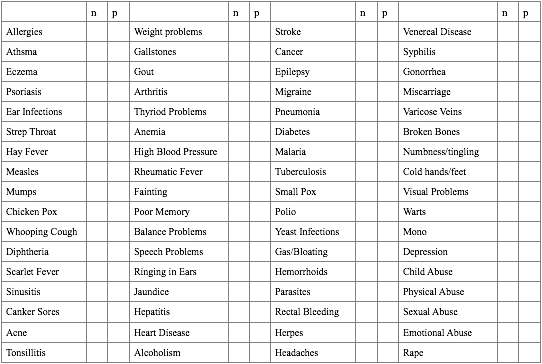 Other:_________________________________________________________________________Are there any of these from which you feel you have never been well since? _________________________Do you have any allergies to any drugs, herbs, foods, animals, or other?	YES / NOPlease specify:_____________________________________________________________________Have you had any major injuries? If so, what happened and when?_________________________________________________________________________________________________________________________________________________________________________________________________________________________Previous surgeries and hospializations (include dates)____________________________________________________________________________________________________________________________________________________________________________________________________________________________________________________________________________________________________________________________________________________Were you vaccinated? 	YES / NO       Did  you have any adverse reactions (e.g. fever)?         YES / NOWhich of the following do you currently use? Please indicate how much, how often & how long:alcohol__________________________________	tobacco______________________________hormones________________________________	coffee_______________________________cortisone_________________________________laxatives__________________________________sedatives_________________________________	antacids______________________________recreational drugs__________________________Other medications (please give name, dose, and amount of time on the medication)_______________________________________/_____________________________________________________________________________/_____________________________________________________________________________/______________________________________Vitamins/Herbs______________________________________/_____________________________________________________________________________/_____________________________________________________________________________/_______________________________________Any other supplementation:________________________________________________________Do you currently live with?  Spouse____   Partner____   Parents____   Friends____   Children____ Alone___Are you currently in a happy supportive relationship?	   Ver     Mostly	Somewhat	NotWhat is your weakest organ system and why? (example: digestive, immune, etc)_____________________________________________________________________________Family History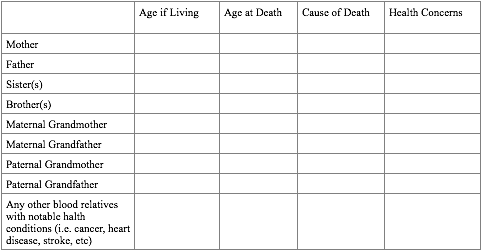 Personal HabitsWhat do you enjoy most in your life? ________________________________________________________________________What are your main interests or hobbies? _________________________________________________________What do you worry about most in your life? ________________________________________________________________What nurtures you? ______________________________________________________________________________Do you exercise? 	YES / NO	If yes, what, and how often? ______________________________________Do you have a religious or spiritual practice?	YES / NOOn a scale of 1-10, how would you rate the quality of your sleep (10 being great) ____________Do you have a problem falling asleep?______________	Staying asleep?___________________-How much do you sleep? ___________hrsHow many hours of sleep do you think you need?_______________________Do you wake refreshed?_________________________Do you nap or rest horizontally throughout the day? 	YES / NOFor how long?____________________________How is your body temperature compared to others?    Warmer	       Cooler		AverageDo you enjoy your work?	YES / NO	Do you take vacations?		YES / NOHow often do you get colds, flu, sore throats in a year? _________________________________How do you learn?	      I  read	      I  listen       Television	 Stories        Visual	    Hands onReproductiveAre you sexually active?	YES / NOIs this more or less than one year ago? ____________________________Sexual Preference:   Heterosexual_______	Bisexual__________  Homosexual___________Do you use birth control?	YES / NO	What type of birth control?___________________FemaleAge of first meses____________________If periods have stopped, at what age did they stop?______________________Are your cycles regular?	YES / NOPeriods begin every_____________________days, and last______________daysAre your periods	heavy		medium	            lightWhat colour is the blood?_______________________________________________Are there any clots?	YES / NO		Any cramps with your period? 	YES / NODo you have any spotting or bleeding between your periods?		YES / NOEvery month? ____________________________Do you have any premenstrual symptoms?	Water retention	breast tenderness	irritability	depression	headaches	anger	       mood swings	crying		bloating	     acne		   cravings	Other:______________________________________Number of pregnancies________		Number of abortions____________Number of miscarriages_______		Number of live births___________Any problems getting pregnant?____________________________________________________Do you get regular PAP smears?	YES / NO	Any abnormal PAP smears?	YES / NODo you do regular breast self-exams? 	YES / NO	Have you noticed any lumps?	YES/ NOMaleHow often do you get up in the night to urinate?______________Has this increased recently? YES / NOAny problems with impotency? (Getting or maintaining an erection)	YES / NODo you have any sores on your penis?	YES / NO ________________________________________Do you have any abnormal discharge from the penis?	YES / NO _______________________Any venereal diseases?___________________________________________________________Any prostate problems?	YES / NOHave you had your prostate examined?	YES / NO	When?________________Kidneys and BladderHave you had a bladder infection?	YES / NO	How often?___________How was it treated?______________________Do you have any burning sensation during or after urination?		Past	PresentIs your urine 	Dark yellow	     bright yellow 	  cloudy         pale or clear          strong odourDo you have any difficulty starting or stopping when urinating?	YES / NO______________________PerspirationDo you have any difficulty perspiring?	YES / NODoes your sweat have a strong odour?___________________-Do you perspire when exercising?	Lightly		moderately		heavilyDo you perspire at times other than when you exercise?	YES / NO	When?_________________Digestion and EliminationDo you have any problems with gas, bloating, or fullness after eating? 	YES / NOHow often is this a problem?	Often		sometimes		neverHow severe?__________________________________________How long have you had this problem?__________________________________How often do you have bowel movements?________________________________________________-Do you ever have any	blood		mucous	undigested food	black stoolsAny rectal itching?	YES / NO	Are your stools formed or loose? 	Any diarrhea?______Ever have alternating constipation and diarrhea?  YES / NO	How often?___________________Do you ever have yellow or light coloured stools?	YES / NODo you ever have to strain to pass stool?	YES / NO		How often?______________Do you ever pass gas (flatus) frequently?_______________________ Do you burp frequently?________Do your stools or gas have a strong disagreeable odour? 	YES / NOHave you traveled outside of Canada in the last 5 years? 	YES / NO _________________________________Have you been camping in the last 5 years?			YES / NO_________________________________Have you ever fasted?		YES / NO	(juice or water)______________________________Occupational/HouseholdIs your home damp or moldy at all?	YES / NODo you live in the city?		YES / NODo you have a specialized air filtration at home?	YES / NODo you work in an office building?	YES / NO		Do the windows open?      YES / NODo you work in the presence of toxic fumes or chemicals?	YES / NODo any of your hobbies involve toxic materials?	YES / NOAre you currently exposed to second hand smoke?	YES / NOWhat do you use for drinking water?	Tap water	bottled water		filtered water		reverse osmosisIs there anything else you feel I should know about you?__________________________________________________________________________________________________________________________________________________________________________________________________________________________________________________________________________________________________________________________________________________________________________________________________________________________________________________________________________________________________________________________________________________________________________________________